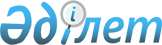 О внесении изменения в приказ Председателя Комитета по регулированию естественных монополий и защите конкуренции Министерства национальной экономики Республики Казахстан от 13 октября 2014 года № 8-ОД "Об утверждении Положений территориальных Департаментов Комитета по регулированию естественных монополий и защите конкуренции Министерства национальной экономики Республики Казахстан"
					
			Утративший силу
			
			
		
					Приказ Председателя Комитета по регулированию естественных монополий и защите конкуренции Министерства национальной экономики Республики Казахстан от 17 февраля 2016 года № 47-ОД. Зарегистрирован в Министерстве юстиции Республики Казахстан 17 марта 2016 года № 13503. Утратил силу приказом и.о. Председателя Комитета по регулированию естественных монополий, защите конкуренции и прав потребителей Министерства национальной экономики Республики Казахстан от 15 мая 2017 года № 95-ОД.
      Сноска. Утратил силу приказом и.о. Председателя Комитета по регулированию естественных монополий, защите конкуренции и прав потребителей Министерства национальной экономики РК от 15.05.2017 № 95-ОД.
      В соответствии с пунктом 3 статьи 8 Закона Республики Казахстан от 27 ноября 2000 года "Об административных процедурах", ПРИКАЗЫВАЮ:
      1. Внести в приказ Председателя Комитета по регулированию естественных монополий и защите конкуренции Министерства национальной экономики Республики Казахстан от 13 октября 2014 года № 8-ОД "Об утверждении Положений территориальных Департаментов Комитета по регулированию естественных монополий и защите конкуренции Министерства национальной экономики Республики Казахстан" (зарегистрированный в Реестре государственной регистрации нормативных правовых актов за № 9799) следующее изменение:
      в Положении о Департаменте Комитета по регулированию естественных монополий и защите конкуренции Министерства национальной экономики Республики Казахстан по Костанайской области, утвержденном указанным приказом:
      пункт 8 изложить в следующей редакции:
      "8. Юридический адрес Департамента: 110000, город Костанай, улица Гоголя, дом 117 А.".
      2. Службе управления персоналом (кадровая служба) Комитета по регулированию естественных монополий и защите конкуренции Министерства национальной экономики Республики Казахстан в установленном законодательством порядке обеспечить:
      1) государственную регистрацию настоящего приказа в Министерстве юстиции Республики Казахстан;
      2) в течение десяти календарных дней после государственной регистрации настоящего приказа в Министерстве юстиции Республики Казахстан направление его копии в печатном и электронном виде на официальное опубликование в периодических печатных изданиях и информационно-правовой системе "Әділет", а также Республиканский центр правовой информации в течение пяти рабочих дней со дня получения зарегистрированного приказа для внесения в эталонный контрольный банк нормативных правовых актов Республики Казахстан;
      3) размещение настоящего приказа на интернет-ресурсе Министерства национальной экономики Республики Казахстан и на интранет-портале государственных органов;
      4) довести настоящий приказ до сведения структурных подразделений и территориальных органов Комитета по регулированию естественных монополий и защите конкуренции Министерства национальной экономики Республики Казахстан.
      3. Руководителю Департамента Комитета по регулированию естественных монополий и защите конкуренции Министерства национальной экономики Республики Казахстан по Костанайской области принять соответствующие меры, вытекающие из настоящего приказа.
      4. Настоящий приказ вводится в действие после дня его первого официального опубликования.
					© 2012. РГП на ПХВ «Институт законодательства и правовой информации Республики Казахстан» Министерства юстиции Республики Казахстан
				
Председатель
С. Жумангарин